Temporäre Veranstaltungen Gemeinde RaronBrandschutzmassnahmen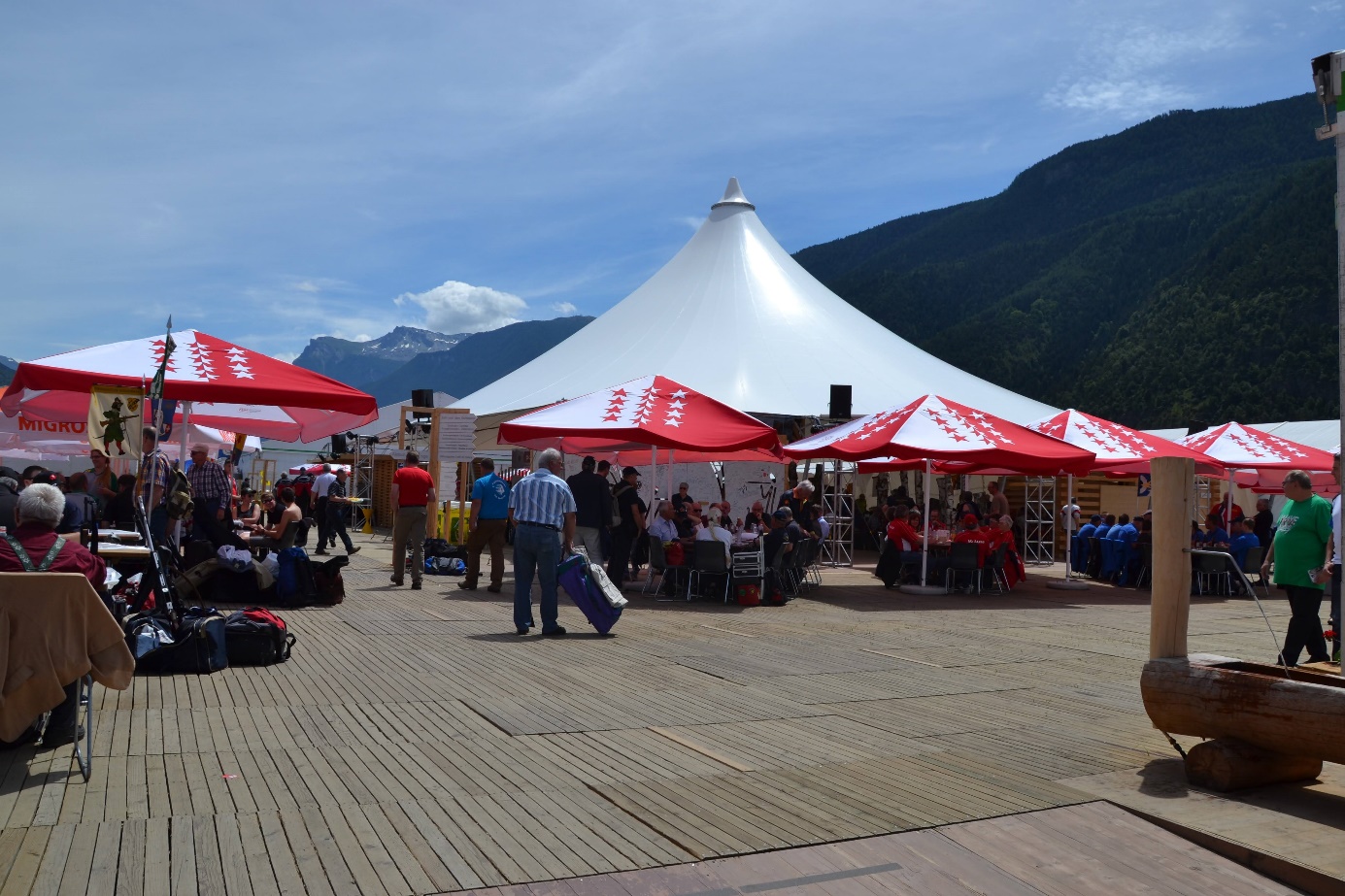 Anlass: Veranstalter:Datum:Dauer:Verantwortlicher (Ansprechpartner)GrundlagenFolgende Punkte bilden die Grundlagen dieses Anlasses:(Checkliste durch Veranstalter abzuhaken)VKF BrandschutzvorschriftenWeisungen GemeindeBestehende BrandschutzkonzepteBestehende BrandschutzpläneBestehende BrandschutzmassnahmenTemporäre BrandschutzpläneTemporäres SicherheitskonzeptWeiteres:		GrundsätzeMit Feuer und offenen Flammen, Wärme, Elektrizität und anderen Energiearten, feuer- oder explosionsgefährlichen Stoffen sowie mit Maschinen, Apparaten usw. ist so umzugehen, dass keine Brände oder Explosionen verursacht werden oder entstehen können.Allgemeine BrandverhütungDie Brandverhütung ist insbesondere durch organisatorische Massnahmen sicherzustellen wie:Freihaltung von Flucht- und RettungswegenBrandschutztechnisch einwandfreie OrdnungDurchführung periodischer Betriebskontrollen bei bestehenden GebäudeMängelbehebung bei bestehenden GebäudeEigentümer- und Nutzerschaft von Bauten und Anlagen haben organisatorisch und personell die zur Gewährleistung der Brandsicherheit notwendigen Massnahmen zu treffen. QS-Verantwortlicher BS bestehende Gebäude:Name:		Telefonnummer:		AnwendungsbereichFür alle temporären Veranstaltungen:(Checkliste durch Veranstalter abzuhaken)MZHgemeindeZentrum scheibenmoosBurgerhausSchulhausTurnhalle St. GermanKircheIm FreienAndere:		Bewilligung und AbnahmekontrolleFür temporäre Veranstaltungen ist frühzeitig eine Bewilligung bei der Gemeinde einzuholen. Es ist ein Sicherheitskonzept zu erstellen. Vor der Eröffnung sind die Konstruktionen und Einrichtungen von der Gemeinde abzunehmen.Zulässige PersonenbelegungBeachtung der Personenbelegung (nach BSR 16-15, Ziffer 3.5.2)Die Nettofläche ist für die Berechnung massgebend.(Checkliste durch Veranstalter abzuhaken)Nettofläche Veranstalter: 			m2Anzahl Räume: 				Teilnehmeranzahl: 				PersonenAreal abgesperrtWeiteres: 					Beachtung der Raumausgänge (nach BSR 16-15, Ziffer 3.5.3)(Checkliste durch Veranstalter abzuhaken)Berechnung Breite Ausgänge bei mehr als 200 PersonenEbenerdig: 0.6 m/100 PersonenÜber Treppen: 0.6 m/60 PersonenWird eingehaltenFlucht- und Rettungsweg(Checkliste durch Veranstalter abzuhaken)Mindestbreite Korridore 1.20 mMindestbreite Ausgänge 0.90 mFluchttüren in FluchtrichtungFluchttüren lassen sich ohne Werkzeug und Schlüssel öffnenErsatzmassnahmenEs sind Brandschutzpläne für temporäre Anlässe mit Angaben zu Korridoren, Ausgängen, Fluchtwegen, Einrichtung, Nutzung, Personenbelegung und Vermassungen zu erstellen und dem Gesuch beizulegen.Bauliche Massnahmen(Checkliste durch Veranstalter abzuhaken)Fluchtweglänge 35 mÜberhoher Raum mit Absprache SIBE 50 mZufahrten für Feuerwehr und Rettungskräfte müssen sichergestellt werdenAufstellung Bühne, Stehtische, Bestuhlung und Tische (nach BSR 16-15, Ziffer 3.5.5)Technische Massnahmen(Checkliste durch Veranstalter abzuhaken)Ausgänge und Fluchtwege sind mit Sicherheitsbeleuchtung und Rettungszeichen zu kennzeichnen.Raumausgänge und Fluchtwege sind klar und verständlich mit Piktogrammen zu kennzeichnen und von allen Standorten sichtbar.Rettungszeichen sind dauernd eingeschaltet, solange Personen anwesend sind.DekorationenDekorationen dürfen nicht zu einer unzulässigen Gefahrenerhöhung führen. Sie dürfen Personen nicht gefährden und Fluchtwege nicht beeinträchtigen.Dekorationen sind so anzubringen, dass:(Checkliste durch Veranstalter abzuhaken)die Sicherheit von Personen nicht gefährdet istdie Sichtbarkeit der Kennzeichnung von Flucht- und Rettungswegen und Ausgängen nicht beeinträchtigt wirdSicherheitsbeleuchtungen weder verdeckt noch in ihrer Wirksamkeit beeinträchtigt werdenAusgänge weder verdeckt noch verschlossen werdenBrandmelde-, Löscheinrichtungen und Rauch- und Wärmeabzugsanlagen (z.B. Handfeuermelder, Brandmelder, Handfeuerlöscher, Löschposten, Sprinkler) weder verdeckt noch in ihrer Wirksamkeit und Zugänglichkeit beeinträchtigt werdensie durch die Wärmestrahlung von Lampen, Heizapparaten, Motoren und dergleichen nicht entzündet werden können und dass bei diesen kein gefährlicher Wärmestau entstehen kannIn Flucht- und Rettungswegen dürfen keine brennbaren Dekorationen angebracht werdenDekorationen in Räumen mit Publikumsverkehr müssen aus Material RF2 bestehenPyrotechnische Artikel und offene FlammenDas Abbrennen von Feuerwerk im Innern von Bauten und Anlagen mit Publikumsverkehr ist verboten, ausser:(Checkliste durch Veranstalter abzuhaken)mit einer kantonalen SpezialbewilligungFeuerwerke sind grundsätzlich verboten 	
(Als Dekoration aufgestellte Kerzen sind davon ausgenommen)Heizung und Kochen(Checkliste durch Veranstalter abzuhaken)Die gemäss den Herstellerangaben angegebenen minimalen Sicherheitsabstände von Koch- und Heizaggregaten zu brennbaren Oberflächen müssen eingehalten werden.In Bauten und Räumen mit grosser Personenbelegung dürfen keine mobilen Heizgeräte verwendet werden.Gas-Installationen dürfen nur von Personen ausgeführt werden, welche dazu eine entsprechende Bewilligung haben. Die EKAS-Richtlinien sind zu beachten.Bei den Geräten dürfen nur die für den störungsfreien Betrieb angeschlossenen Flaschen gelagert werden (4 Flaschen zu 13kg). Flaschenwechsel dürfen nur durch instruiertes Personal vorgenommen werden.LöschgeräteAnzahl und Art der Löschgeräte sind der Art der Nutzung und der Grösse der Räume anzupassen. Löschgeräte können bei der Feuerwehr bezogen werden.(Checkliste durch Veranstalter abzuhaken)Handfeuerlöscher mit je 9 Liter InhaltLöschdecken laut temporärem BrandschutzplanÄusserer Brandschutz mit Feuerwehr absprechenOrganisation und Kontrolle Die Organisatoren einer Veranstaltung sind für den Brandschutz und die Personensicherheit verantwortlich.SIBE BS (Verantwortlicher BS Veranstalter):Name:		Telefonnummer:		(Checkliste durch Veranstalter abzuhaken)Vorgängig mit der Feuerwehr absprechenWährend den Veranstaltungen und solange sich Publikum in den Räumen befindet, müssen die Notausgänge von Innen unverschlossen und jederzeit benutzbar sein.Fluchtwege und Treppenhäuser müssen sofort und sicher benutzbar, sowie frei von Hindernissen sein. Es darf kein Material (auch nicht kurzzeitig) abgestellt werden.Im Aussenbereich dürfen keine Fahrzeuge vor den Fluchttüren und Fluchttoren parkiert werden. Fluchtwege freihalten.Die schriftlich abgefassten Sicherheitsbestimmungen sind allen an der Organisation beteiligten Personen abzugeben. Diese Bestimmungen müssen in Kurzform die Aufgaben jedes Mitarbeiters im Ereignisfall enthalten.Der Evakuationsablauf ist zu definieren.Die vorgenannten Massnahmen müssen während der ganzen Dauer der Veranstaltung eingehalten werden.Verkehrskonzept (Parkplätze, Zufahrt usw.)Alarmorganisation(Checkliste durch Veranstalter abzuhaken)In jeder Phase der Veranstaltung ist die rechtzeitige Meldung und Bekämpfung von Bränden, die sofortige Alarmierung der Löschkräfte und die Rettung von Personen sicherzustellen.Die Rufnummern der Feuerwehr, der Ambulanz, des Notarztes, der Air Zermatt, usw. sind dauerhaft, deutlich und gut sichtbar anzuschlagen.Feuerwehr:		Ambulanz:		Notarzt:		Air Zermatt:		Ansprechpartner VeranstalterName:		Telefonnummer:		Abnahme Brandschutz Konstruktion und Einrichtungen durch Kdt Feuerwehr, SIBE Gemeinde RaronTeilnehmer:Gemeinde:		Veranstalter:		(Checkliste durch Veranstalter abzuhaken)FreigabeBauliche MassnahmenBrandschutzmassnahmenTechnische MassnahmenOrganisatorische MassnahmenBrandschutzordnungMängel						Frist zur Behebung: 			Raron, den 				Veranstalter:						Gemeinde:				Nachkontrolle am:			MängelFreigabeRaron, den 				Veranstalter:						Gemeinde:				Anhang (vom Veranstalter mit Gesuch mitzuliefern):Bestehende BrandschutzkonzepteSicherheitskonzept VeranstalterTemporäre BrandschutzpläneListe AlarmorganisationBemerkungen: NutzungPersonen/m2Messen mit Ausstellungsräumen0.6Versammlungsräume allgemein2MZH, Bankettbestuhlung1MZH, Konzertbestuhlung1.3MZH, ohne Bestuhlung2Theater/Kino (ohne festeingebaute Bestuhlung)1.5Warteflächen bei kurzzeitig aufeinanderfolgenden Veranstaltungen4Konzert auf Rasen von Fussballstadien oder im Freien2Diskotheken, Popkonzerte ohne Bestuhlung4Tribünen/Stehplatzbereiche (Durchgang nicht mitgerechnet)5AusgangsbreitePersonenEin Ausgang mit 0.9 m50Zwei Ausgänge mit je 0.9 m100Zwei Ausgänge mit 0.9 m und 1.2 m200Drei Ausgänge mit je 0.9 m200Mehrere Ausgänge mit min. 1.2 m200+